DULIAJAN  COLLEGE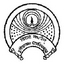 P.O. DULIAJAN – 786602Dist. Dibrugarh (Assam)
 (Registered Under The Societies Registration Act. XXI of 1860)Registration No. 279 of 1977-78Under Section 2(F) and 12(B) of the UGC Act, 1956Website: www.duliajancollege.in Email: duliajancollege@yahoo.comOFFICE OF THE I.Q.A.C.Email: iqacduliajancollege@gmail.comRef. No. DC/IQAC/2022/30						                 Date: 24.09.2022NOTIFICATIONThe students and student guardians of Duliajan College are hereby directed to submit their feedback as per the format given through the Google forms for the academic year 2021-22 immediately. That the links for the feedback forms are attached herewith.		1) Students' Feedback          		 https://forms.gle/VqdZGbhNq7Hcjg2792) Guardian's Feedback            		 https://forms.gle/LKALMRfB5AcbG2HZ63) Feedback on Teachers            		 https://forms.gle/yZ7H8BTzdmUX5RDn8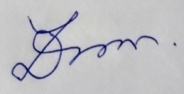 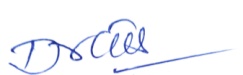 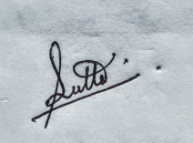 (Dr. Lok Bikash Gogoi)		        (Dr. Dayananda Nath)		        (Prof. Jayanta Dutta)          Principal		                          Jt. Coordinator                                    Jt. Coordinator     Duliajan College		       I.Q.A.C., Duliajan College                      I.Q.A.C., Duliajan College